Thomas Marquard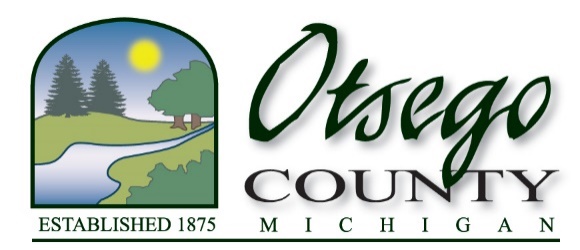 Director of Plans & ProgramsChristine Boyak-WohlfeilOtsego County Zoning Administrator225 W Main St, Gaylord, MI 49735Phone: 989.731.7400Fax: 989.731.7419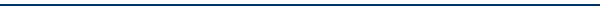 OTSEGO COUNTY PLANNING & ZONING MONTHLY NEWSLETTER(March 2024)Hello All!The Zoning Department is off and running!  Zoning applications are being reviewed daily as property owners are anxious to get moving especially with the unprecedented warm spells we have had this winter.  The new enforcement officer is doing a great job tackling new and old violation complaints; we are keeping the court quite busy.     The following items are currently being addressed:Guest House and Dwellings – the committee discussed the attorney’s comments and matters concerning the short-term rental language; language will be sent to townships for input after April’s PC meetingEvent Facility, Special – the committee met to discuss the attorney’s opinion and the language will be sent to townships once again for review after April’s PC meetingShort-Term Rentals – the committee has met multiple times and the language is coming along; long-term rental language will also be addressedEnforcement Fees – the fee request will go before the Budget & Finance Committee in AprilThe Planning Commission reviewed a couple cases and has multiple cases pending:A rezone request for a parcel in Bagley Township was recommended to the BOC at the March 18th meeting; it will go before the BOC on April 9th for approvalA special use permit request for a fencing supplier with outdoor storage in Otsego Lake Township was approved at the March 18th meeting with conditions concerning the buffer areaAn amendment to a special use permit on Porcupine Lake in Elmira Township is still pending documentationA special use permit request for a game preserve in Charlton Township will be sent to township for reviewA special use permit request for a site condominium in Otsego Lake Township is pending documentationAn amendment to a PUD in Bagley Township is pending documentationA PUD request in Bagley Township is pending documentationA special use permit request for an expired mining operation in Bagley Township will be sent to township for reviewA special use permit request for an expired mining operation in Chester Township is pending documentationThe Zoning Board of Appeals approved a sign variance request in Hayes Township at their March 26th meeting. Feel free to reach out to the Planning and Zoning Department anytime with any questions or concerns you may have.As always, thank you for your participation in county zoning!Otsego County Planning and Zoning Department:Christine Boyak-Wohlfeil ( cboyak-wohlfeil@otsegocountymi.gov )Thomas Marquard ( tmarquard@otsegocountymi.gov )Please be sure to utilize the MSU Extension’s site for interesting information on various land use/planning topics:http://canr.msu.edu/planning 